Σχ. Έτος 2021-2022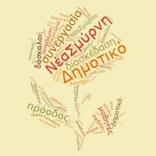    13ο ΔΗΜΟΤΙΚΟ ΣΧΟΛΕΙΟ ΝΕΑΣ ΣΜΥΡΝΗΣΑιγαίου & Αρτάκης, 17124, Νέα ΣμύρνηΤηλέφωνο: 2109341550-2114114361Fax: 2109341550Mail: 13odimotikoneassmyrnis@gmail.comΥπεύθυνη Εκπαιδευτικός: Αποστολοπούλου ΕλένηΣΤ΄  ΤΑΞΗΣΤ΄  ΤΑΞΗΣΤ΄  ΤΑΞΗΣΤ΄  ΤΑΞΗΣΤ΄  ΤΑΞΗΔΕΥΤΕΡΑΤΡΙΤΗΤΕΤΑΡΤΗΠΕΜΠΤΗΠΑΡΑΣΚΕΥΗ1ΓΛΩΣΣΑΓΛΩΣΣΑΓΛΩΣΣΑΑΓΓΛΙΚΑΦΥΣΙΚΗ2ΓΛΩΣΣΑΕΙΚΑΣΤΙΚΑΓΛΩΣΣΑΜΟΥΣΙΚΗΦΥΣΙΚΗ3ΓΥΜΝΑΣΤΙΚΗΜΑΘΗΜΑΤΙΚΑΜΑΘΗΜΑΤΙΚΑΤΠΕΓΛΩΣΣΑ4ΦΥΣΙΚΗΘΡΗΣΚΕΥΤΙΚΑΙΣΤΟΡΙΑΓΑΛΛΙΚΑΓΛΩΣΣΑ5ΜΑΘΗΜΑΤΙΚΑΓΑΛΛΙΚΑΑΓΓΛΙΚΑΜΑΘΗΜΑΤΙΚΑΓΥΜΝΑΣΤΙΚΗ6ΙΣΤΟΡΙΑΑΓΓΛΙΚΑΕΡΓ. ΔΕΞΙΟΤΗΤΩΝΚΠΑΓΕΩΓΡΑΦΙΑ